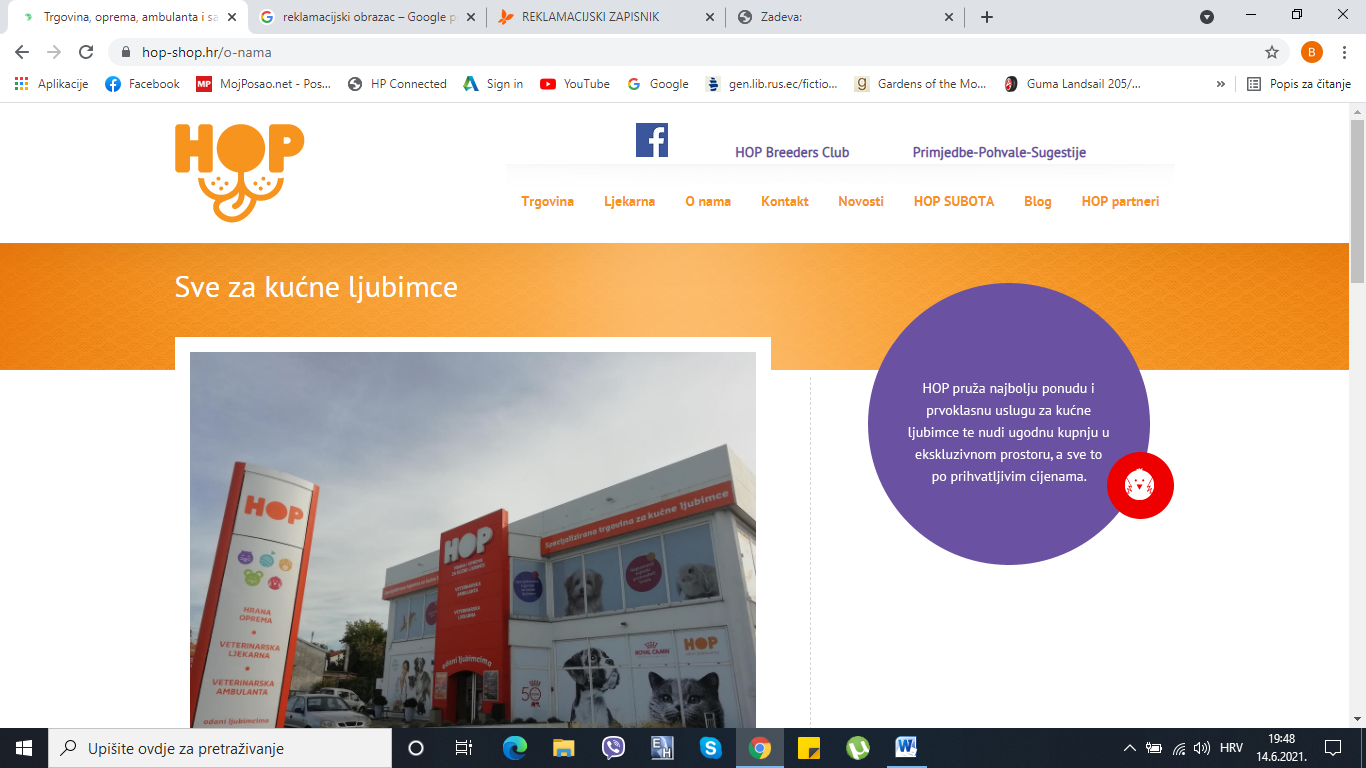 DFL ADRIA d.o.o.Furićevo 17, 51 216 Viškovo, HrvatskaOIB: 47242245726RASKID UGOVORAIme i prezime kupca: _________________________________________________________Adresa i poštanski broj: _______________________________________________________Broj telefona: _______________________________________________________________E-mail: _____________________________________________________________________Ja _______________________________________ izjavljujem da jednostrano raskidam ugovor o prodaji sljedeće robe ____________________________________________________________________________________________________________________________________________naručene dana _______________________________ i primljene dana _____________________prema broju računa ___________________________.Za povrat novca teretite moj bankovni račun (IBAN broj):______________________________________________________________________________MJESTO I DATUM:                                                                                                                                        Vaš zahtjev ćemo obraditi u što kraćem roku, nakon čega ćemo Vas kontaktirati.